KEY FACTS AND CONCEPTS7A RULES FOR INTEGRATION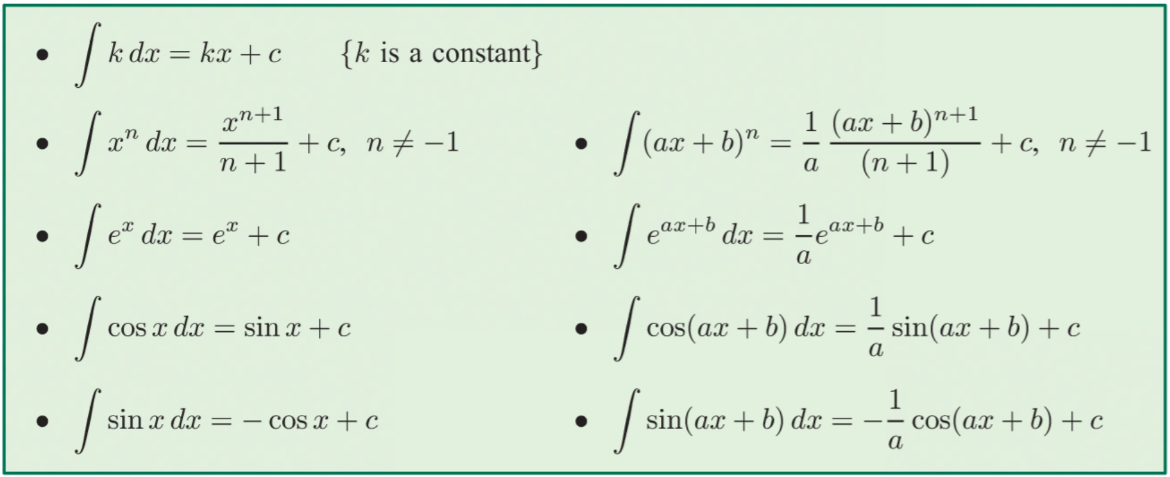 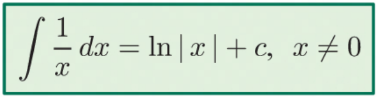 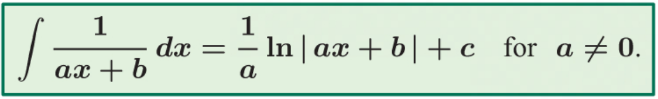 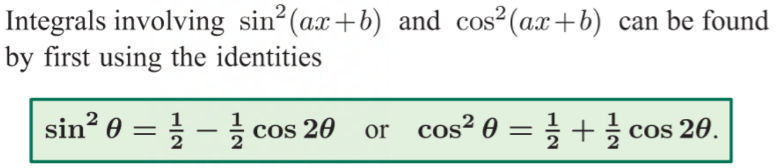 7B INTEGRATING  AND 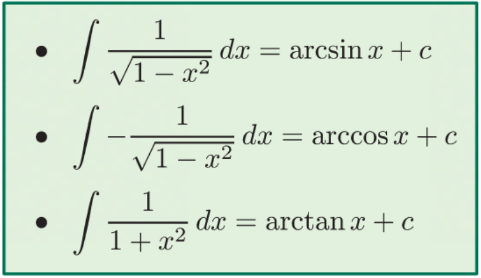 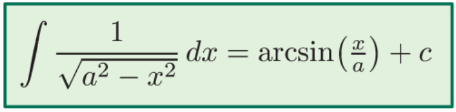 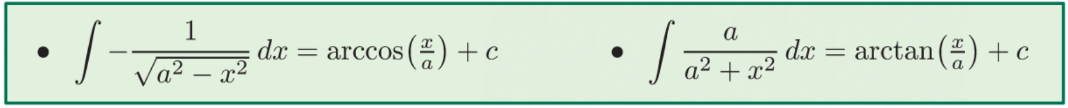 7C INTEGRATION BY SUBSTITUTION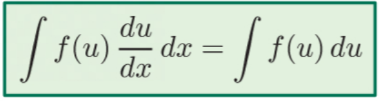 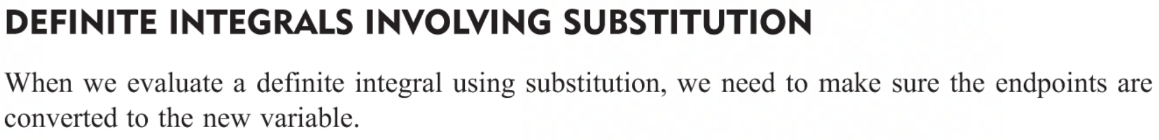 7D INTEGRATION BY PARTS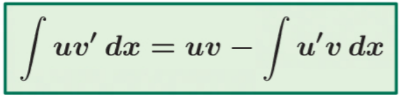 7E THE AREA BETWEEN TWO FUNCTIONS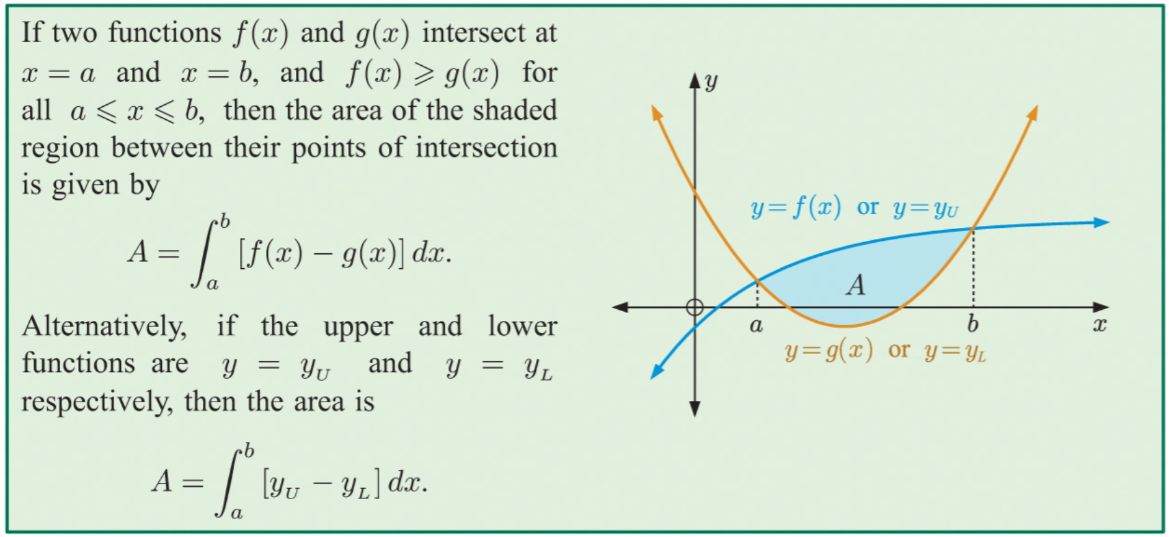 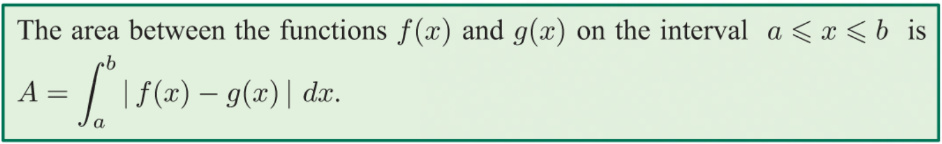 7F SOLIDS OF REVOLUTION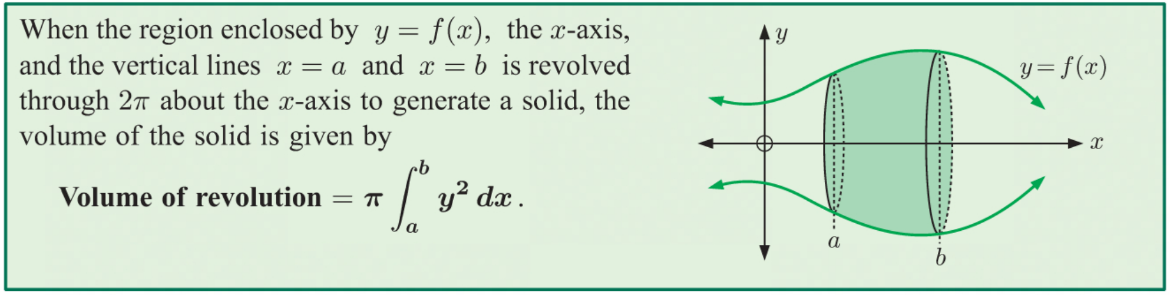 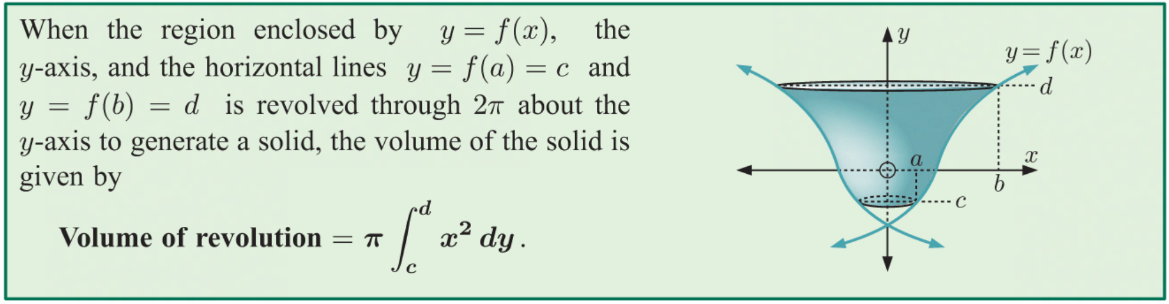 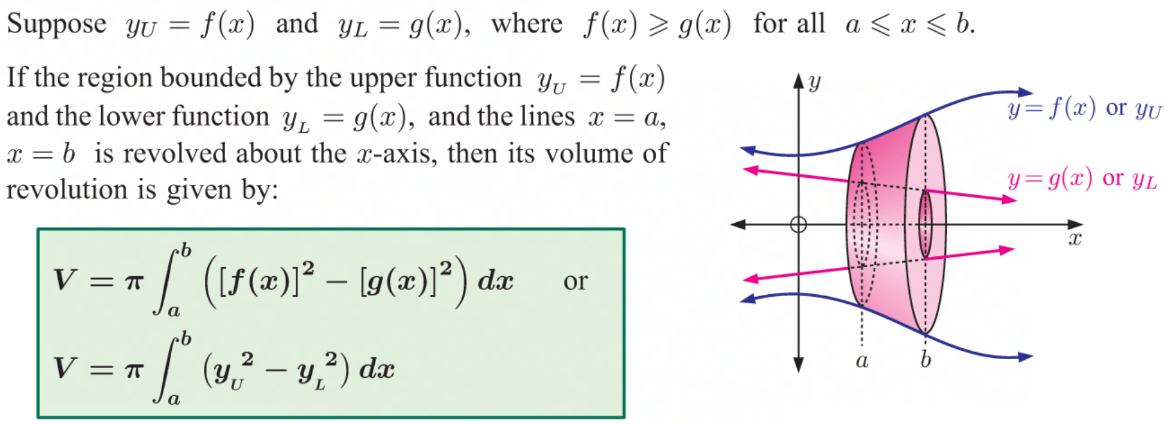 INTEGRATION TECHNIQUES AND APPLICATIONS